مشروع استراتيجية لإشراك أصحاب المصلحة لدعم تنفيذ برنامج عمل المنبرمذكرة من الأمانةفي مقرر المنبر 1/2 دعا الاجتماع العام للمنبر الحكومي الدولي للعلوم والسياسات في مجال التنوع البيولوجي وخدمات النظم الإيكولوجية، الاتحاد العالمي لصون الطبيعة (الاتحاد الدولي لحفظ الطبيعة والموارد الطبيعية) والمجلس الدولي للاتحادات العلمية إلى العمل مع أصحاب المصلحة المختصين، بما في ذلك الشعوب الأصلية والمجتمعات المحلية والقطاع الخاص، ومع الأمانة، وبالتشاور مع المكتب وفريق الخبراء المتعدد التخصصات، لإعداد شروع الاستراتيجية المتعلقة بإشراك أصحاب المصلحة لدعم تنفيذ برنامج العمل، وطلب إلى الأمانة فتح باب عملية تشاور عامة وواسعة النطاق بشأن مشروع استراتيجية للإشراك، وتقديم نسخة مُنقحة إلى الدورة الثانية للاجتماع العام للنظر فيها. وبناء على طلب الاجتماع العام، عمل الاتحاد الدولي لحفظ الطبيعة والموارد الطبيعية والمجلس الدولي للاتحادات العلمية بالتعاون مع الأمانة ومع أصحاب المصلحة المختصين والمعنيين على إعداد المشروع الأولي للاستراتيجية المتعلقة بإشراك أصحاب المصلحة. وقد تحقق ذلك بواسطة عملية مُصممة بحيث تكون مفتوحة وشفافة وتشتمل على: (أ)	طلب مُدخلات أرسلت إلى مجموعة واسعة من أصحاب المصلحة (وتم تلقى 314 تقريراً استجابة لـ 1500 دعوة)؛ (ب)	حلقة تدريب عملي أساسية لإصدار مشروع أولي 29-30 نيسان/أبريل 2013، باريس)؛ (ج)	استعراض المشروع الأولي من جانب جميع المشاركين المدعوين إلى حلقة التدريب العملية، بما في ذلك أولئك غير القادرين على المشاركة (55 دعوة، 23 استعراضاً، 180 تعليقاً)؛(د)	استعراض المشروع الأولي للتأكد من مراعاته للتعليقات الواردة، يتلوه تقرير يُقدم إلى المكتب وإلى فريق الخبراء المتعدد التخصصات. قام أعضاء المكتب وفريق الخبراء المتعدد التخصصات في اجتماعهم الأول المعقود في حزيران/يونيه 2013 أثناء الاجتماع باستعراض الوثيقة الناتجة وتنقيحها. وبعد ذلك، وبموجب مقرر المنبر1/2، أتاحت الأمانة الوثيقة لاستعراضها بصورة مفتوحة عبر الإنترنت (في 17 حزيران/يونيه -28 تموز/يوليه 2013؛ وورد 81 تعليقاً). وحدث بعد ذلك أن أدرجت الأمانة والاتحاد العالمي لحفظ الطبيعة والموارد الطبيعية والمجلس الدولي للاتحادات العلمية التعليقات التي وردت أثناء الاستعراض المفتوح عبر الإنترنت في الوثيقة المُنقحة الحالية، لكي ينظر فيها المكتب وفريق الخبراء المتعدد التخصصات في اجتماعاتهم في آب /أغسطس 2013، وذلك قبل وضع اللمسات النهائية عليها. ويرد مشروع الاستراتيجية المتعلقة بإشراك أصحاب المصلحة في مرفق هذه المذكرة لعرضها على الدورة الثانية للاجتماع العام للنظر فيها. وعلى الرغم من الإقرار بأن هذه الوثيقة توضح الاستراتيجية المتعلقة بإشراك أصحاب المصلحة لأجل دعم تنفيذ برنامج العمل، فإن التعليقات التي وردت أثناء عملية الاستعراض المباشر أبرزت الكثير من الصلات بين هذا النشاط وبين إشراك أصحاب المصلحة في وضع برنامج عمل، وتوصيل ما يحققه من نتائج، وفي عمليات صنع القرار الأخرى التابعة للمنبر، بما في ذلك القضايا التالية: (أ)	تنظيم أصحاب المصلحة تحضيراً لدورت الاجتماع العام؛ (ب)	عمليات التفاعل بين أصحاب المصلحة وهيئات المنبر المختلفة؛ (ج)	أوجه التآزر الضرورية بين الاستراتيجية المتعلقة بإشراك أصحاب المصلحة واستراتيجية الاتصال التابعة للمنبر؛ (د)	إقامة أي شراكات استراتيجية ذات تأثير غير مباشر على تنفيذ استراتيجية إشراك أصحاب المصلحة. ينبغي النظر إلى مشروع الاستراتيجية المتعلقة بإشراك أصحاب المصلحة أيضاً في سياق مشروع استراتيجية الاتصال والتواصل (IBPES/2/12) ومشروع التوجيهات بشأن إقامة شراكات استراتيجية (IPBES/2/14).المرفقمشروع الاستراتيجية المتعلقة بإشراك أصحاب المصلحةأولاً-	أهداف استراتيجية إشراك أصحاب المصلحةيُعرف إشراك أصحاب المصلحة على أنه العنصر الرئيسي في أهمية، وفعالية، ومصداقية النجاح الكلي للمنبر. وتمشياً مع مقرر المنبر 1/2، ومع الوظائف الأربع للمنبر ومبادئه التشغيلية وترتيباته المؤسسية، يكون الهدف العام لهذه الاستراتيجية هو دعم تنفيذ برنامج عمل المنبر بأسلوب تشاركي، وشامل وشفاف. ولتحقيق هذا الهدف، صيغت هذه الاستراتيجية بحيث تُعزز وتيسر إشراك أصحاب المصلحة بصورة نشطة وفعالة وطويلة الأجل في تنفيذ برنامج العمل، سواء بصفتهم مساهمين في المنبر أو مستخدمين له، مع إيلاء اهتمام خاص إلى أصحاب المصلحة ذوى التمثيل الناقص في المنابر الدولية، وضمان أن تحظى الوظائف الأربع للمنبر بالدعم بصورة متوازنة.وترمى هذه الاستراتيجية إلى تحديد:(أ)	المبادئ التوجيهية لإشراك أصحاب المصلحة في تنفيذ برنامج العمل، والاستفادة من وتقديم قيمة مضافة إلى مبادرات أصحاب المصلحة ذات الصلة؛ (ب)	النُهج الاستراتيجية التي يمكن استخدامها لتوسيع نطاق مشاركة أصحاب المصلحة في الأنشطة المتعلقة بمصالحهم؛ (ج)	الوسائط والعمليات التي تُساعد على الإشراك الفعال لأصحاب المصلحة في أنشطة برنامج العمل والتي تُغطي الوظائف الأربع للمنبر. قد تحتاج الاستراتيجية المتعلقة بإشراك أصحاب المصلحة إلى المزيد من الاستعراض والتحديث حسبما يتناسب، بمجرد بدء تنفيذ برنامج عمل المنبر. ثانياً -	تحديد أصحاب المصلحةوفي إطار تنفيذ برنامج العمل، فإن أصحاب المصلحة يكونون هم المؤسسات والمنظمات أو المجموعات التي يمكنها أن: (أ)	تسهم في أنشطة برنامج العمل من خلال خبراتها ودرايتها والمعارف المتوافرة لديها والبيانات والمعلومات؛ (ب)	تستخدم أو تستفيد من نتائج برنامج العمل؛(ج)	تشجع، وتيسر وتدعم، مشاركة الأفراد ذوى الصلة في أنشطة المنبر. ثالثاً -	المبادئ التوجيهيةينبغي لإشراك أصحاب المصلحة: (أ)	أن يساعد في دعم المنبر على تشجيع وتسهيل الالتزام الكامل بمبادئه التشغيلية أثناء تنفيذ برنامج العمل؛ (ب)	أن يكون شاملاً وأن يضم مختلف نُظم المعارف، والتخصصات، والمنظورات، وكذلك التنوع الاجتماعي والثقافي، بما في ذلك الأبعاد الجنسانية، مع ملاحظة أن أصحاب المصلحة لديهم طُرق مختلفة للمشاركة ويحتاجون إلى نُهج متنوعة تشمل وسائط متعددة ومرنة للمشاركة؛ (ج)	يجب أن يكون هذا الإشراك شفافاً، وأن يشتمل على الالتزام بالإعلان عن أي تضارب مُحتمل في المصالح وذلك تمشياً مع سياسات وإجراءات تَضارب المصالح التي يُطبقها المِنبْر؛(د)	مراعاة الخبرات ذات الصلة الموجودة لدى المنظمات والعمليات الأخرى، والاستفادة من المبادرات والأُطر الحالية؛ و (هـ)	ضمان التمثيل المتوازن في مشاركة أصحاب المصلحة على اختلاف مشاربهم. رابعاً -	النُهج الاستراتيجيةينبغي لإشراك أصحاب المصلحة أن يشتمل على العناصر التالية في تنفيذ برنامج العمل وتناول الوظائف الأربع للمنبر:(أ)	المبادرة إلى تحديد أصحاب المصلحة المعنيين بالنسبة لكل نشاط وعملية يضطلع بها المنبر وذلك تمشياً مع المعايير التي من قبيل تلك المعايير المُعرَّفة في المرفق الأول لهذه الاستراتيجية (تحديد أصحاب المصلحة)؛(ب)	تطوير نُهج موجهة لتلبية احتياجات أصحاب المصلحة المحددين وتيسير مساهماتهم؛ (ج)	تكوين فهم مشترك بشأن الكيفية التي يؤدى بالمعرفة المُحسنة للتنوع البيولوجي وخدمات النُظم الإيكولوجية إلى دعم التلاقي الفعَّال بين العلوم والسياسات وذلك عن طريق أنشطة الاتصال والتواصل؛ (د)	كفالة المشاركة النشطة والفعالة من جانب أصحاب المصلحة للمساعدة في تعزيز ملكيتهم للمنبر ولكفالة استفادة المنبر من درايتهم وخبراتهم؛ (هـ)	السعي لإيجاد طُرق مُبتكرة لزيادة إشراك أصحاب المصلحة وذلك عن طريق نُهج أفضل الممارسات والاتصال التجديدي؛ (و)	تشجيع أصحاب المصلحة بصورة نشطة ومستقلة على المشاركة في المنبر؛(ز)	تحديد وتوصيل المنافع لإشراك أصحاب المصلحة في تنفيذ برنامج عمل المنبر؛ (ح)	إقامة شراكات استراتيجية في الحالات التي يتحدد فيها ضرورة وتناسب ذلك (انظر الوثيقة التوجيهية بشأن تطوير شراكات استراتيجية).خامساً -	التنفيذسوف تحتاج الأنشطة التي تُتخذ لتنفيذ برنامج عمل المنبر إلى إشراك طائفة واسعة ومتنوعة من أصحاب المصلحة، وسوف يكون لزاماً إقامة عمليات مختلفة من أجل التواصل، وإخطار، وإشراك، وضم مختلف أصحاب المصلحة، وهى الأمور التي سوف تتحدد بناءً على معايير على غرار المعايير الواردة في المرفق الأول لهذه الاستراتيجية (تحديد أصحاب المصلحة)، وذلك لضمان أن تتوافر لجميع أصحاب المصلحة ذوى الصلة فرص كافية للمشاركة. سوف يتم تطوير خطة تنفيذ لتفعيل هذه الاستراتيجية المعنية بإشراك أصحاب المصلحة. وسوف تشمل تلك الخطة مجموعة من بنود العمل المحددة، التي سيجرى استعراضها وتحديثها بصورة منتظمة مع تقدم تنفيذ برنامج العمل. ويتم تحديد بعض العناصر المحتملة في خطة التنفيذ وذلك في المرفق الثاني لهذه الاستراتيجية. سوف تشمل خطة التنفيذ، إلى جانب عناصر أخرى ما يلى: (أ)	الأنشطة ذات الصلة بتشجيع وتيسير إشراك أصحاب المصلحة بطرق منها الشبكات الدولية أو الهيئات الإقليمية أو الوطنية، من خلال الاستفادة من المبادرات الحالية؛ (ب)	ميزانية مناسبة لدعم تنفيذ الاستراتيجية المتعلقة بإشراك أصحاب المصلحة.وبالإضافة إلى ذلك، ينبغي مراعاة الاعتبارات العامة التالية فيما يتعلق بإشراك المنبر لأصحاب المصلحة: (أ)	ينبغي أن تكون الإجراءات وممارسات العمل التي يتبعها المنبر متوافقة مع الاستراتيجية المتعلقة بإشراك أصحاب المصلحة؛ (ب)	ينبغي لاستراتيجيات الاتصال والتواصل التي يتبعها المنبر أن تشتمل على صلات واضحة وصريحة مع الاستراتيجية المتعلقة بإشراك أصحاب المصلحة وذلك لكفالة توافر التآزر بين هذه الاستراتيجيات؛(ج)	ينبغي إدراك أن الإشراك الفعال لأصحاب المصلحة قد يستلزم أنشطة بناء قُدرات محددة، بل والتمكين أيضاً حسبما يتناسب، وذلك لكفالة المشاركة الكافية والاكتساب الضروري للمهارات والموارد وتقاسمها؛ (د)	ينبغي لعمليات الاستعراض لكفاءة وفعالية المنبر أن تشتمل على اعتبار خاص بمساهمة أصحاب المصلحة وتنفيذ الاستراتيجية المتعلقة بإشراك أصحاب المصلحة. ويُقترح مراعاة الاعتبارات التنظيمية التالية لتطوير وتفعيل الاستراتيجية المتعلقة بأصحاب المصلحة:(أ)	خيارات للإشراف على تطوير وتشغيل وتنفيذ الاستراتيجية المتعلقة بإشراك أصحاب المصلحة: ’1‘	الخيار 1: قيام الأمانة بالإشراف على تطوير وتفعيل الاستراتيجية المتعلقة بإشراك أصحاب المصلحة وذلك تحت إشراف المكتب، والاجتماع العام، وبدعم من فريق الخبراء المتعدد التخصصات ومن أصحاب المصلحة المعنيين؛ ’2‘	الخيار 2: تتولى لجنة استشارية أو توجيهية أو فريق عامل أو هيئة أخرى عاملة فعلاً الإشراف على تطوير وتفعيل الاستراتيجية المتعلقة بإشراك أصحاب المصلحة، وتضم ممثلين عن كل من أعضاء المنبر وأصحاب مصلحة آخرين، يمثلون مختلف أصحاب المصلحة ويعملون بالتعاون مع الأمانة؛(ب)	ينبغي وضع خطوط واضحة للمسؤولية، وآليات تنسيق لتطوير وتفعيل الاستراتيجية؛ (ج)	ينبغي وضع مسؤوليات واضحة للأنشطة المحددة في إطار الاستراتيجية؛ (د)	ينبغي بحث صلاحية الشركاء الاستراتيجيين المحتملين لتنفيذ الاستراتيجية، وبصفة خاصة لدعم تنفيذ برنامج العمل على النطاقات الإقليمية. المرفق الأولتحديد أصحاب المصلحةينبغي لعملية تحديد أصحاب المصلحة أن تكون صريحة ومرنة وشاملة وتتأسس على الدراية، وأن تولى الاعتبار لمساهمتهم وتكون يسيرة الاستخدام والمساءلة.قد يشمل تحديد أصحاب المصلحة المعايير التالية مع ملاحظة أن المعايير لا يحل أحدها محل الآخر:(أ)	الحقوق، والمعارف والمهارات والخبرة والمؤهلات ذات الصلة؛ (ب)	القدرة على اتخاذ التدابير (مثال توليد المعارف، ووضع السياسات)؛ (ج)	النطاقات الجغرافية التي يعمل فيها أصحاب المصلحة واللغات التي يستخدمونها؛ (د)	مدى اهتمام أصحاب المصلحة ببرنامج العمل أو استعدادهم للاشتراك في تنفيذه؛ (هـ)	التركيز على إشراك أصحاب المصلحة المناسبين وغير الممثَلين بعددٍ كافٍ.(و)	علاقة أصحاب المصلحة بالتنوع البيولوجي وخدمات النُظم الإيكولوجية. نطاق أصحاب المصلحة الضالعين في دعم تنفيذ برنامج العمل قد يشمل، وإن كان لا يقتصر على (بالترتيب الأبجدي، ويمكن للفئات أن تتداخل): (أ)	محافل التعليم الأكاديمي؛ (ب)	دوائر الأعمال والصناعات (بما في ذلك المشروعات المتوسطة والصغيرة الحجم، والمستثمرون، والمنظمات المالية، ومنظمات التجارة)؛ (ج)	تنظيمات المستهلكين؛ (د)	المؤسسات والصناديق الاستئمانية؛ (هـ)	الوكالات الحكومية والمنظمات العاملة في المجالات ذات الصلة كالبيئة، والتنمية، والتخطيط، والاستثمار، والمالية، والصحة، والزراعة؛ (و)	المنظمات الإنسانية والإنمائية (في ميادين مثل العدالة الاجتماعية والمساواة)؛ (ز)	الشعوب الأصلية؛ (ح)	المنظمات الحكومية الدولية العاملة في الميادين ذات الصلة؛ (ط)	المُلاَّك؛ (ى)	السلطات المحلية؛ (ك)	المجتمعات المحلية؛ (ل)	وسائل الإعلام والاتصال (مثال وسائل الاتصال الجماهيري، ووسائل الاتصال الاجتماعي، والمترجمون الذين يخدمون الجماهير على اختلاف أشكالهم)؛ (م)	الاتفاقات البيئية المتعددة الأطراف؛ (ن)	المنظمات غير الحكومية العاملة في الميادين ذات الصلة؛ (س)	شبكات وأمانات المبادرات ذات الصلة العاملة في الميادين ذات الصلة، مثل شبكة التقييم دون-العالمية؛ (ع)	المنظمات غير الإرباحية العاملة في الميادين ذات الصلة؛ (ف) المنظمات ذات الصلة بالزراعة، وتربية الأحياء المائية، ومصايد الأسماك: (مثل المزارعين، وصيادي الأسماك، والرعاة، والحرجيين)؛ (ص)	المنظمات العلمية والتكنولوجية؛ (ق)	وكالات أو برامج الأمم المتحدة؛ (ر)	المرأة؛ (ش)	العمال والنقابات؛ (ت)	الشباب والأطفال.المرفق الثانيالعناصر الإرشادية لخطة تنفيذ ينبغي تطوير أي خطة للتنفيذ استناداً إلى استراتيجية متعلقة بإشراك أصحاب المصلحة في تنفيذ برنامج العمل.ويقدم الجدول التالي قائمة بالعناصر الإرشادية لخطة تنفيذ إشراك أصحاب المصلحة. وقد وضعت هذه القائمة أثناء انعقاد الحلقة التدريبية العملية في باريس بشأن الاستراتيجية المتعلقة بإشراك أصحاب المصلحة التي عقدها كل من الاتحاد العالمي لصون الطبيعة والمجلس الدولي للاتحادات العلمية (29-30 نيسان/أبريل 2013)، واستُكملت بمقترحات وردت أثناء مشاورة مفتوحة (17 حزيران/يونيه – 28 تموز/يوليه 2013). وينبغي التحديد الواضح للمسؤوليات المتعلقة بتنفيذ هذه الاستراتيجية فيما بين هيئات المنبر وشركائه، أي بين، المكتب وفريق الخبراء المتعدد التخصصات، والأمانة، والشركاء الاستراتيجيين، واللجان الاستشارية لأصحاب المصلحة المحتملين أو المجموعات التوجيهية. EPالأمم المتحدةالأمم المتحدةIPBES/2/13Distr.: General9 September 2013ArabicOriginal: Englishبرنامج الأمم المتحدة للبيئة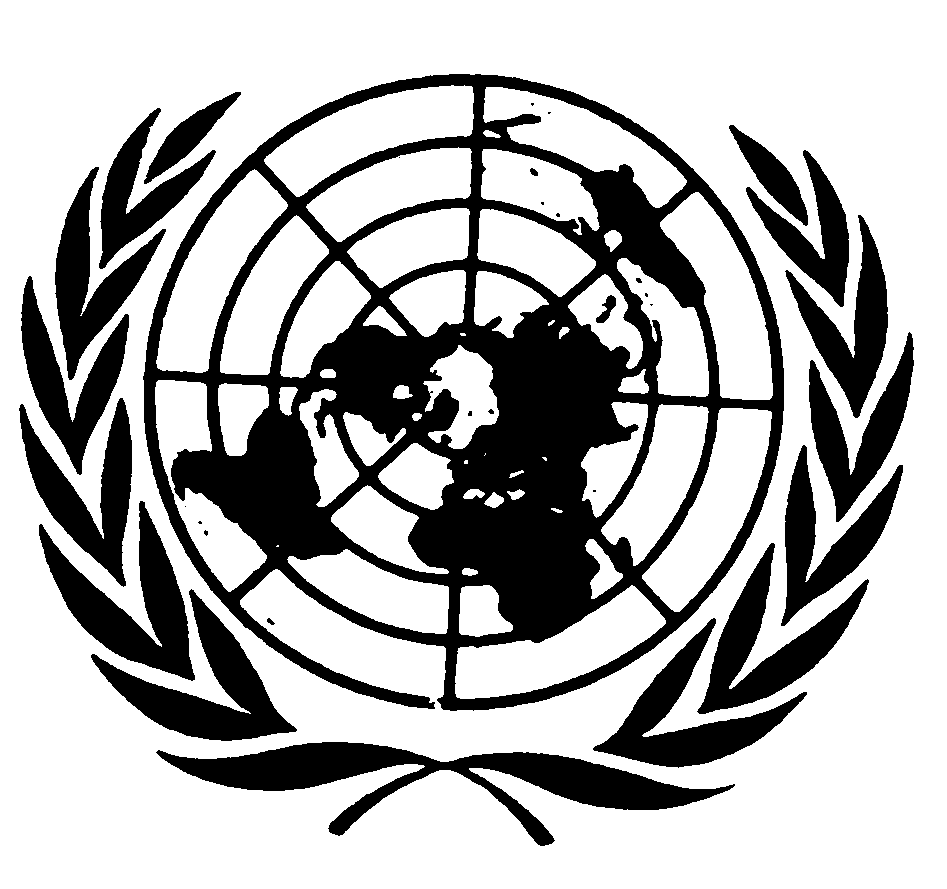 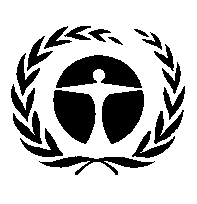 الاجتماع العام للمنبر الحكومي الدولي للعلوم والسياسات في مجال التنوع البيولوجي وخدمات النظم الإيكولوجيةالدورة الثانيةأنطاليا، تركيا، 9 - 14 كانون الأول/ديسمبر 2013البند 7 (ب) من جدول الأعمال المؤقت*الاتصالات وإشراك أصحاب المصلحة: الاستراتيجية المتعلقة بإشراك أصحاب المصلحةالأنشطة ذات الصلة بالمنبرالإجراءات الإرشادية المسؤولية الإرشادية (المقرر استكمالها)تحديد أصحاب المصلحة تطوير عملية شفافة لتحديد أصحاب المصلحة (بصفتهم مستعملين أو موردين) لكل نشاط من أنشطة برنامج العمل. وضع ونشر سجل مفتوح بأسماء أصحاب المصلحة المشاركين اقتراح شراكات استراتيجية لأنشطة محددة في تنفيذ برنامج العمل. الاتصال تحديد الحوافز والمثبطات المحتملة للمشاركة فيما بين مجموعات محددة من أصحاب المصلحة، ووضع وتنفيذ نُهج تتعاطى مع هذه المجموعات، وذلك داخل إطار عمليات المنبر وعن طريق التعزيز الأوسع نطاقاً للممارسات الجيدة حسبما يتناسب.الاتصال المسارعة إلى تحديد أصحاب المصلحة ذوى الصلة، وبخاصة أولئك غير الضالعين بالفعل في عمليات مشابهة، وذلك عن طريق:(أ)	نشر صفحة اشتراكات تطلب إلى كل مشترك أن يُعين زملاء أو منظمات شريكة لتقديم الدعوة إليها؛ (ب)	استخدام المنابر الحالية والشبكات الدولية ذات المحاور الوطنية أو الإقليمية.الاتصال الاستفادة من الخبرات المكتسبة في مجال إشراك أصحاب المصلحة على مختلف النطاقات الجغرافية وذلك عن طريق: (أ)	دعم أنشطة التواصل التي يجري تنظيمها على مختلف هذه النطاقات؛ (ب)	اقتراح ممارسات وخطوط توجيهية لتنظيم المشاورات الوطنية والإقليمية. الاتصال كفالة توصيل دعوات المشاركة في الوقت السليم وغير ذلك من فرص تقديم المدخلات، وذلك عن طريق: (أ)	استخدام قنوات التوزيع التي تستخدمها العمليات المعنية بالعلوم والسياسات الأخرى وتحديد قنوات جديدة؛ (ب)	دعوة أصحاب المصلحة التابعين للمنبر للإعلان عن الوصلات مع موقع المنبر على الشبكة العالمية؛ (ج)	إصدار رسائل إخبارية إلكترونية (تمد أصحاب المصلحة عبر العالم بالمعلومات المتعلقة بأنشطة وفعاليات المنبر ودعوتهم إلى تقديم التعليقات، إلى غير ذلك، والتي يمكن أن تشتمل أيضاً على مساهمات من أصحاب مصلحة محددين وذلك لتشجيعهم على أن يكونوا سبَّاقين) ومنتجات الاتصال الموجهة الأخرى التي يتم توزيعها على جماعة أصحاب المصلحة؛ (د)	إصدار وثيقة لبيان مزايا المشاركة في أنشطة المنبر؛(هـ)	تشجيع وإضافة قيمة إلى عملية التوزيع التي يتولاها أعضاء المنبر. الاتصال بدء مشاركة أصحاب المصلحة ذوى الصلة عبر النطاقات الجغرافية (مثال الوطني إلى الوطني، والوطني إلى الإقليمي، والإقليمي إلى الإقليمي، والإقليمي إلى المحلي) وذلك بوضع وتغذية قائمة بالأنشطة التي تُتخذ على هذه المستويات، عن طريق الترويج الإعلاني لها وعن طريق توفير مجالات للتبادل بشأنها كلما كان ذلك مناسباً.الاتصال التشجيع النشط لأنشطة الربط الشبكي على المستوى دون العالمي بعدة أمور من بينها، التطوير والحفاظ على وصْلة مع الشبكات والعمليات القائمة والمستجدة.الاستخدام الكامل لوسائل الإعلام الاجتماعية لدعم أنشطة إشراك أصحاب المصلحة.الطلبات، والمدخلات، والمقترحاتتيسير مشاركة أصحاب المصلحة في عملية إبداء الطلبات وتقديم المدخلات والمقترحات التي تُعرض على المنبر، وذلك عن طريق: (أ)	تشجيع الحكومات على إقامة مشاورة وطنية لأصحاب المصلحة أثناء عملية صياغتهم للطلبات وذلك لكى تُنشر ويتم تقاسمها حسبما يتناسب؛ (ب)	ترويج ودعم طرق المشاركة في عمليات التنسيق الإقليمية والعالمية التي قد ينتج عنها مشاورات مشتركة أو تقارير. تحديد النطاق تيسير عمليات تحديد النطاق عن طريق دعوة الكيانات القائمة والمستجِدة (مثال البرامج، وبرامج العمل، والشبكات، والمنابر) وذلك لتوجيه انتباه المنبر إلى المعارف ذات الصلة، وتصميم الأدوات بحيث تشمل أنواع المعارف المختلفة.التقييمات تيسير تحديد أنواع المعارف المختلفة القائمة واللغات، والبيانات والممارسات والتجديد الموجود لدى أصحاب المصلحة أنفسهم، بما في ذلك الوثائق والتقارير الرسمية وعلوم المواطنين.التقييمات الترويج الواسع النطاق لفرص المشاركة في عمليات الاستعراض النظير. حفز توليد المعارف تيسير الإلمام بدوائر البحوث، ووكالات تمويل البحوث، ومجتمع المراقبين وغيرهم من المجموعات المُنتِجة لمعارف جديدة متعلقة بثُغرات المعرفة التي يحددها المنبر.حفز توليد المعارف تيسير إشراك موردي المعارف ذوى الصلة وذلك لسد ثُغرات المعرفة تلك.بناء القدرات دعوة أصحاب المصلحة إلى تقديم الآراء بشأن احتياجاتهم الخاصة من القدرات وذلك في سياق أنشطة برنامج عمل المنبر، وكذلك احتياجات بناء القدرات من أجل تحسين التفاعل بين العلوم والسياسات على المستويات المناسبة. بناء القدرات دعوة أصحاب المصلحة إلى تحديد خبرات بناء القدرات الفعالة القائمة وتقاسمها. بناء القدرات تقاسم خبرة بناء القدرات لمجموعات نوعية وتشجيع أصحاب المصلحة الآخرين على حذو حذوهم. بناء القدرات تجميع الاحتياجات التي يتم الإعراب عنها من جانب أصحاب المصلحة والمتعلقة بالوصول إلى الأدوات التي يوفرها المنبر واستعمالها، وذلك لتخطيط حقائب أو برامج التدريب أو التثقيف.بناء القدرات تجميع قصص النجاح، والدروس المستفادة والأدوات لتعزيز التعليم المتبادل فيما بين مختلف أصحاب المصلحة. تشجع التنويه بفضل أصحاب المصلحة التابعين للمنبر لتقديمهم المنح لتوليد معارف جديدة، مثال ذلك عن طريق دعوتهم إلى حوارات توفيق وجهات النظر التي يمكن تنظيمها. دعم السياسات وضع قائمة إرشادية بالأدوات الحالية لصنع القرار في مجال الموضوعات التي تتحدد في برنامج العمل، ودعوة أصحاب المصلحة إلى استكمالها، ومناقشتها، وربما اختبارها.